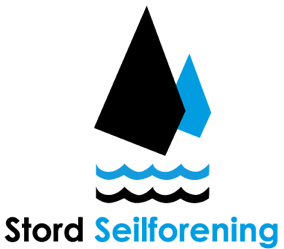 Stord Seilforening ønsker velkommen til Klasen 2023.
Vi ønsker deg en god seglasSEILINGSBESTEMMELSERREGLERRegattaen er underlagt reglane slik dei er definert i:Kappseglingsreglane for 2021 – 2024NSF's nasjonale forskrifterNSF's sikkerheitsbestemmelser for Tur og havseglararDersom det er konflikt mellom innbyding/kunngjering og seglingsbestemmelsane, skal seglingsbestemmelsane gjelde.OFFISIELLE BESKJEDER TIL DELTAKERNE/REGATTASJEFBeskjeder til deltakerne vil kun bli lagt ut på Internett og da på regattaens hjemmeside på sailrace.Deltakerne er selv ansvarlig for å holde seg underrettet i all som legges ut her.ENDRINGER I SEILINGSBESTEMMELSENEEventuelle endringer i Seilingsbestemmelsene eller tidsprogrammet vil kun bli annonsert på Internett ref. Pkt. 2., før kl. 10:00 21.10.23SIGNALER OG SPESIELLE VILKÅR FOR MÅLGANG!Reagattaen gjennomføres utan start og målgangsprosedyrer slik som ved tirsdagsregatta. Start tidspunktet er kl 1200 og deltakere tar egen tid i mål. Ved tjuvstart skal deltager uoppfordret gå tilbake til startlinjen for ny start. Vi oppfordrer alle deltagere til å benytte RaceQs på sin mobiltelefon som kan verifisere målgangstidspunkt om uenighet om dette oppstår. Tidspunkt for målgang sendes til Rolf Gangdal 94158885 for resultatberegning. TIDSPROGRAM FOR KAPPSEILASENE, KLASSER OG KLASSEFLAGGStart kl 1200 21.10.23. Det benyttes ikke klasseflaggDet seiles følgende klasser:1: NOR rating2: Shorthanded3: TURStartklasser kan slås sammen ved færre enn 3 startende båter i hver klasse. Det må være minimum 3 startende båter for at seilasen skal gjennomføres!BANEOMRÅDE, LØPET OG MERKERBaneområdet for regatta er i Langenuen og Bømlafjorden, sjøkart nr.19 og 20.LØPET og SPESIELLE REGLER VED AVKORTINGLøp:Start,  Sponaholmen lykt om styrbord, Hestholmsflu om styrbord, Klasen om styrbord, Sponaholmen lykt om babord, målMål: Samme som startlinje, berre motsatt vei.Mrk! Eventuell avkorting foretas av fremste båt kl 1700, dette vises ved at båten tar ned sine seil og ligger stille i påvente av de andre. Maksimaltiden er kl 1800. START- og MÅLLINJE    Start-/mållinje er stake i sjø overett med Storddøra.MAKSIMALTIDa) Båtar som ikkje har fullført innan 18:00 blir notert DNF (ikkje fullført) utan høring. Dette endrar reglene 35, A4 og A5.PROTESTERProtestfristen er ½ time etter at siste båt i klassen har fullført dagens seglasar. Dette endrar reglene 61.3 og 62.2.Før protest innleverast bør partane søke oppklaring sjølv. Om nødvendig leverast protest etter målgang til stordseilforening@gmail.comPOENGBEREGNINGa) NOR-rating-klassene segler etter Tid-på-tid systemet.SIKKERHETSBESTEMMELSEREn båt som trekker seg fra en seilas skal underrette regattakomiteen så snart som mulig. Dette gjerast med å sende SMS til Rolf Gangdal 94158885 ref. pkt. 2.UTSTYR OG MÅLEKONTROLLER En båt eller utstyr kan når som helst kontrolleres for overensstemmelser med klasseregler og seglingsbestemmelsane.ANSVARSFRÅSKRIVELSEDeltagarane i regattaen deltar eine og aleine på eiget ansvar. Den organiserande myndigheit vil ikkje akseptere noko ansvar for skade på materiell, person eller dødsfall inntruffen i forbindelse med, før, under eller etter regattaen.FORSIKRINGKvar deltakande båt skal være forsikra med gyldig ansvarsforsikring. Denne skal førevises til regattakomiteen ved etterspurnad.PREMIERINGDet vil være 1/3 premiering for NOR-rating klassene. Premier utdeles på den årlige premieavslutninga.21. oktober, kl. 12.00SeglingsreglarKLASEN2023